		Bácsalmás Város 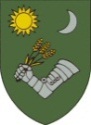 PolgármesterétőlM e g h í v óBácsalmás Város Önkormányzatának Képviselő-testülete2018. május 16-án (SZERDÁN)1400 órai kezdettel rendkívüli ülést tart,melyre tisztelettel  m e g h í v o m.Az ülés helye: Városháza I. emeleti polgármesteri tárgyalója10/2018. KT-ülésNyílt ülésre javasolt napirendi pontok:Kivitelező kiválasztása a Gróf Teleki József u. Hrsz.:1997/1 alatt szilárd burkolatú járda felújítására a „Belterületi utak, járdák, hidak felújítása” című, 352 232 ebr42 azonosítószámú pályázat keretében
Témafelelős: Kiss Balázs pályázati referensTOP-1.1.1-15-BK1-2016-00008 kódszámú, „Iparterület kialakítása Bácsalmáson” elnevezésű projekt keretében közbeszerzési eljárás lefolytatására árajánlatadó vállalkozások kijelölése
Témafelelős: Száhl Imre pályázati koordinátorTOP-1.1.1-16-BK1-2017-00005 kódszámú, „Üzleti infrastruktúra fejlesztése Bácsalmáson” elnevezésű projekt keretében közbeszerzési eljárás lefolytatására árajánlatadó vállalkozások kijelölése
Témafelelős: Száhl Imre pályázati koordinátorEgyebekBácsalmás, 2018. május 14.Németh Balázspolgármester